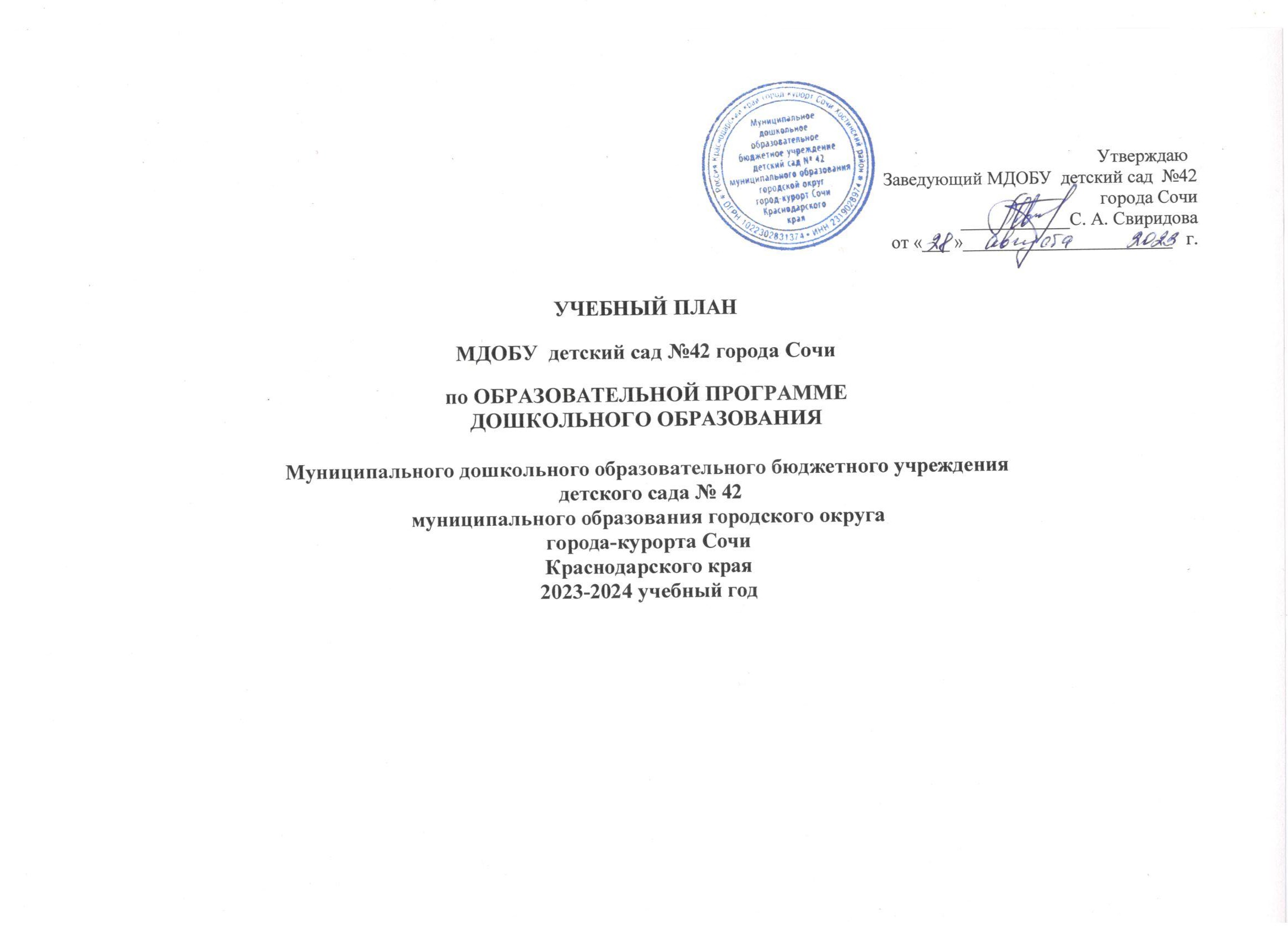 Пояснительная  записка   Учебный план МДОБУ детский сад № 42 города Сочи  на 2023 – 2024 учебный год разработан в соответствии с:- Федеральным законом от 29.12.2012г. № 273-ФЗ «Об образовании в Российской Федерации» (пункт 1 статья 9,статья 12; пункт 4 статья 13, пункты 1,2,4, 5, 6, 8 статьи 14;пункты 1,2,6,7 статьи 18; пункты 2,3, статьи32; пункты 1,5,7 статьи 51);- Приказом Министерства образования и науки Российской Федерации от 30.08.2013 № 1014  «Об утверждении порядка организации и осуществления образовательной деятельности по основным общеобразовательным программах- образовательным программам дошкольного образования» ;- Образовательной программе дошкольного образования МДОБУ детского сада № 42 города-курорта Сочи- Санитарно-эпидемиологическими правилами и нормативами СанПиН 2.4.1.3049-13 «Санитарно-эпидемиологические требования к устройству, содержанию и организации режима работы дошкольных образовательных учреждений», от 13.05.2013г.;- Приказом Министерства образования и науки Российской Федерации от 17.10.2013 № 1155 «Об утверждении  федерального государственного стандарта   дошкольного образования»;  - Методическими рекомендациями КРИППО «Организация деятельности дошкольных образовательных организаций в условиях введения федерального государственного образовательного стандарта в 2014 – 2015 учебном году»- Письмом «Комментарии к ФГОС дошкольного образования» Министерства образования и науки Российской Федерации от 28.02.2014 г. № 08-249          - Федеральный закон от 24.09.2022 №371-ФЗ «О внесении изменений в Федеральный закон «Об образовании в Российской Федерации» и статью 1 Федерального закона "Об обязательных требованиях в Российской Федерации"         Учебный план МДОБУ детского сада № 42 города Сочи  на 2023 – 2024 учебный год является нормативным актом, устанавливающим перечень образовательных областей и объём учебного времени, отводимого на проведение организованной образовательной деятельности.          Учебный год начинается с 1 сентября и заканчивается 31 мая. Детский сад работает в режиме пятидневной рабочей недели. В 2023 - 2024 г. в МДОБУ детский сад №42 города Сочи функционирует 4 общеобразовательных группы, укомплектованных в соответствии с возрастными нормами:Младшая группа (2-4 лет) Средняя группа (4-5 лет)Старшая - подготовительная к школе группа (5 -7 лет)Группа кратковременного пребывания (2-7 лет)Коллектив дошкольного образовательного учреждения работает по Образовательной программе дошкольного образования МДОБУ детского сада № 42 города-курорта Сочи на основе ФОП ДО. Методическое обеспечение Образовательной программы соответствует перечню методических изданий, рекомендованных ФОП ДО.  Учебный план МДОБУ детский сад №42 города Сочи соответствует Уставу ДОУ, общеобразовательной и парциальным программам, обеспечивая выполнение «Временных (примерных) требований к содержанию и методам воспитания и обучения, реализуемых в ДОУ», гарантирует ребенку получение комплекса образовательных услуг.    В структуре учебного плана выделяются инвариантная и вариативная часть. Инвариантная часть обеспечивает выполнение обязательной части основной общеобразовательной программы дошкольного образования  составляет не менее 60% от общего нормативного времени, отводимого на освоение образовательной программы дошкольного образования.            В соответствии с требованиями основной общеобразовательной программы дошкольного образования в инвариантной части Плана определено время на образовательную деятельность, отведенное на реализацию образовательных областей.      В инвариантную часть плана включены четыре направления, обеспечивающие физкультурно-спортивное, эколого-краеведческое, художественно-эстетическое и нравственно-патриотическое развитие детей.         Каждому направлению соответствует определенные образовательные области:Эколого-краеведческое развитие – «Социально-коммуникативное», «Познавательное», «Речевое»;Нравственно-патриотическое  развитие – «Познавательное», «Социально-коммуникативное», «Речевое»;Художественно-эстетическое развитие – «Художественно-эстетическое»;Физкультурно-спортивное  развитие – «Физическое развитие».          Содержание педагогической работы по освоению детьми образовательных областей "Физическое развитие", "Познавательное развитие", "Социально-коммуникативное развитие", "Художественно-эстетическое развитие"  входят в расписание организованной образовательной деятельности. Они реализуются как в обязательной части и части, формируемой участниками образовательного процесса, так и  во всех видах деятельности и отражены в календарном планировании. При составлении учебного плана учитывались следующие принципы:         принцип развивающего образования, целью которого является развитие ребенка;         принцип научной обоснованности и практической применимости;            принцип соответствия критериям полноты, необходимости и достаточности;         принцип обеспечения единства воспитательных, развивающих и обучающих целей и задач процесса образования дошкольников, в процессе реализации которых формируются знания, умения, навыки, которые имеют непосредственное отношение к развитию дошкольников;         принцип интеграции непосредственно образовательных областей в соответствии с возрастными возможностями и особенностями воспитанников, спецификой и возможностями образовательных областей;         комплексно-тематический принцип построения образовательного процесса;          решение программных образовательных задач в совместной деятельности взрослого и детей и самостоятельной деятельности детей не только в рамках непосредственно образовательной деятельности, но и при проведении режимных моментов в соответствии со спецификой дошкольного образования;         построение непосредственно образовательного процесса с учетом возрастныхособенностей дошкольников, используя разные формы работы. Количество и продолжительность непрерывной непосредственно образовательной деятельности устанавливаются в соответствии с санитарно - гигиеническими  нормами и требованиями (СанПиН 2.4.1.3049-13): - Продолжительность непрерывной непосредственно образовательной деятельности:                            - для детей от 2 до 3 лет – не более 10 минут,                            - для детей от 3 до 4  лет – не более 15 минут,                                                   - для детей от 4  до 5 лет – не более 20 минут,                            - для детей от 5 до 6  лет – не более 25 минут,                            - для детей от  6 до 7  лет – не более 30 минут.Максимально допустимый объём образовательной нагрузки в первой половине дня:-   в младшей и средней группах не превышает 30 и 40 минут соответственно,-   в старшей и подготовительной группах  – 45 минут и 1,5 часа соответственно.В середине времени, отведённого на непрерывную образовательную деятельность, проводятся физкультурные минутки.Перерывы между периодами непрерывной образовательной деятельности – не менее 10 минут.Образовательная деятельность с детьми старшего дошкольного возраста может осуществляться во второй половине дня после дневного сна. Её продолжительность составляет не более 25 – 30 минут в день. В середине непосредственно образовательной деятельности статического характера проводятся физкультурные минутки. Так же образовательная деятельность с детьми 2-3 лет может осуществляться во второй половине дня после дневного сна. Её продолжительность составляет не более 10 минут в день. Допускается осуществлять образовательную деятельность на игровой площадке во время прогулки.Образовательную деятельность, требующую повышенной познавательной активности и умственного напряжения детей, организуется в первую половину дня.Форма организации занятий: с 2 до 3 лет (подгрупповые), с 3 до 7 лет (фронтальные). В образовательном процессе используется интегрированный подход, который позволяет гибко реализовывать в режиме дня различные виды детской деятельности. Организация жизнедеятельности МДОБУ предусматривает, как организованные педагогами совместно с детьми (ООД, развлечения, праздники) формы детской деятельности, так и самостоятельную деятельность детей. Режим дня и сетка занятий соответствуют виду и направлению  МДОБУ.Парциальные программы являются вариативным дополнением к Образовательной программе дошкольного образования МДОБУ детского сада № 42 и составляют не более 40% от общей учебной нагрузки.          Вариативная часть учебного плана:   часть учебного плана, формируемая участниками образовательного процесса ДОО, обеспечивает вариативность образования, отражает приоритетное направление деятельности МДОБУ  и расширение области образовательных услуг для воспитанников.          В части программы, формируемой участниками образовательных отношений, МДОБУ представлены парциальные образовательные программы, направленные на развитие детей в нескольких образовательных областях.Во всех группах в образовательной области «Познавательное развитие» реализуется парциальная программа «Юный Эколог Кубани» (региональный компонент) (разработана коллективом педагогов МДОУ № 67 г. Сочи.) Программа соответствует ФГОС.Во всех группах в образовательной области «Социально-коммуникативное развитие», реализуется парциальная программа «Дорогою добра» (под ред. Л.В. Коломийченко.2015г.) Программа соответствует ФГОС.           В летний период учебные занятия не проводятся. В это время увеличивается продолжительность прогулок, а также проводятся  спортивные и подвижные игры, спортивные праздники, экскурсии и др.Учебный план по обязательной части Образовательной программы дошкольного образования МДОБУ детский сад № 42 города Сочи Количество занятий в неделю по возрастным группам.В младшей группе проводится 10 -11 занятий в неделю.В средней группе проводится 10 занятий в неделю.В старшей группе проводится 12 занятий в неделю.В подготовительной группе проводится 13 занятий в неделю.Занятия физкультурно-оздоровительного цикла составляют 50 % общего времени занятий.Количество занятий в годОрганизованная образовательная деятельность  на учебный годУчебный планпо части, формируемой участниками образовательных отношений ОП ДО МДОБУ детский сад № 42 города СочиУЧЕБНЫЙ ПЛАНВОЗРАСТНЫЕ ОБРАЗОВАТЕЛЬНЫЕ НАГРУЗКИСтруктура учебного года	Организация  ООД начинаются с 1 сентября по Образовательной программе дошкольного образования МДОБУ детский сад № 42 города СочиРеализация Программы осуществляется круглогодично с выделением трех периодов: - первый период: с 01 сентября по 15 мая, для этого периода в режиме дня характерно наличие выделенной в утренний отрезок времени образовательной деятельности (занятия) в процессе организации педагогом различных видов детской деятельности.- второй период: с 16 мая по 31 мая, в этот период педагогами групп проводится анализ работы за период с 01 сентября по 15 мая, в том числе педагогическая диагностика, внутренняя система оценки качества дошкольного образования детского сада. - третий период с 01 июня по 31 августа, для этого периода характерно преобладание совместной деятельности ребёнка с педагогом, организуемой педагогами на уличных участках, и самостоятельной деятельности детей по их интересам и инициативе.Продолжительность непосредственной образовательной деятельности – 36 недельС 01 по15 сентября - период адаптации, повторение пройденного материала, мониторинг С 15 сентября по 30 декабря – образовательный период.С 28 декабря по 9 января – праздничные утренники, новогодние каникулы, рождественские развлечения.С 10 января по 15 мая – образовательный  период.С 01 марта по 07 марта – «творческие каникулы», праздничные утренники, развлечения.С 16 мая по 31 мая – период мониторинга, творческие отчеты воспитателей.С 01 июня  по 31 августа  - летний оздоровительный период.Вторая группа раннего возрастаМладшая группаСредняя группаСтаршая группаПодготовительная группаКоличество занятий в неделюКоличество занятий в неделюКоличество занятий в неделюКоличество занятий в неделюКоличество занятий в неделюО.О.Познавательное развитие:ФЭМП11112Ознакомление с окружающим0,50,50,50,50,5Ознакомление с природой0,50,50,50,50,5О.О. Речевое развитиеРазвитие речи21121Развитие речи и подготовка  к обучению грамоте----1О.О.Художественно-эстетическое развитие:Рисование11122Лепка10,50,50,50,5Аппликация-0,50,50,50,5Музыка22222О.О.Физическое развитие:Физкультура в помещении22222Физкультура на прогулке11111Общее количество ООД  в неделю:1110101213Общее время в неделю:1ч 40мин2ч 50мин3ч 20мин5ч. 25 мин7чМаксимально допустимый объем недельной образовательной нагрузки по СанПину:1011121517№Образовательная область по ФГОС ДОII группа раннего возраста (2-3лет)II группа раннего возраста (2-3лет)II группа раннего возраста (2-3лет)Младшая группа (3-4 лет)Младшая группа (3-4 лет)Младшая группа (3-4 лет)Средняя группа    (4-5 лет)Средняя группа    (4-5 лет)Средняя группа    (4-5 лет)Старшая группа        (5-6 лет)Старшая группа        (5-6 лет)Старшая группа        (5-6 лет)Подготовительная к школе группа (6-7лет)Подготовительная к школе группа (6-7лет)Подготовительная к школе группа (6-7лет)Вид деятельностинеделямесяцгоднеделямесяцгоднеделямесяцгоднеделямесяцгоднеделямесяцгод1Познавательное развитиеФормирование элементарных математических представлений14361436143614362872Ознакомление с окружающим0,52180,52180,52180,52180,5218Ознакомление с природой0,52180,52180,52180,52180,5218ИТОГО28722872287228723101082Речевое развитиеРазвитие речи28721436143628721436Развитие речи  и подготовка к обучению грамоте------------------1436ИТОГО287214361436287228723Художественно-эстетическое развитиеМузыка28722872287228722872Рисование14361436143628722872Лепка14360,52180,52180,52180,5218Аппликация---------0,52180,52180,52180,5218ИТОГО4121444161444161445201805201804Физическое развитиеФизическая культура в помещении28722872287228722872Физическая культура на прогулке14361436143614361436ИТОГО312108312108312108312108312108ИТОГО ЗА ГОД396360360432468№Вариативная часть№Вариативная частьII группа раннего возраста (2-3лет)Младшая группа (3-4 лет)Средняя группа    (4-5 лет)Старшая группа        (5-6 лет)Подготовительная к школе группа (6-7лет)ИТОГО в месяц :_24441Парциальная программа «Юный Эколог Кубани» (региональный компонент) (разработана коллективом педагогов МДОУ № 67 г. Сочи.)_0,5 раз в неделю1 раз в неделю1 раз в неделю1 раз в неделюИТОГО в год:_183636362Парциальная программа «Дорогою добра» Л.В. Коломийченко-0,5 раз в неделю1 раз в неделю1 раз в неделю1 раз в неделюИТОГО в год:_18363636Возрастные группыВозрастные группыВозрастные группыВозрастные группыВозрастные группыII группа раннего возраста (2-3лет)Младшая группа (3-4 лет)Средняя группа    (4-5 лет)Старшая группа        (5-6 лет)Подготовительная к школе группа (6-7лет)Длительность условного учебного часа  (в минутах)9До 15До 20До 25До 30Количество условных учебных часов в неделюОсновн.Основн.Основн.Основн.Основн.Количество условных учебных часов в неделю1010101213Общее астрономическое время занятий в часах, в неделю1 ч. 30 мин.2 ч. 30 мин.3 ч. 20 мин.5 ч.00 мин.6 ч. 30 мин.ИТОГО:1 ч.30 мин2ч. 30 мин.3 ч. 20 мин.5 ч. 00 мин. 6 ч. 30 мин